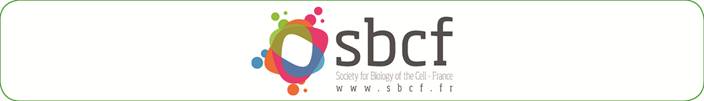 POUVOIRA retourner par mail : (merci de l’envoyer sur ces deux adresses)sbcf@atoutcom.com + elodie@atoutcom.comOu par courrier :SBCF/Agence ATouT.ComLe Tertia 15, Rue Charles Duchesne13290 Aix en ProvenceJe, soussigné-e:  ……………………………………………………………………….donne pouvoir à ………………………………………………………………………… pour me représenter à l’Assemblée Générale de la Société de Biologie Cellulaire de France  qui aura lieu le Vendredi 3 Juin 2022 de 14h00 à 16h00 à l’Institut Cochin – Paris.Date :Signature :